By means of this Administrative Circular, the ITU Radiocommunication Bureau has the pleasure to invite your Administration or organization to attend the ITU World Radiocommunication Seminar 2016 (WRS-16), to be held in Geneva at both the International Conference Centre of Geneva (CICG), and the ITU Geneva premises from 12 to 16 December 2016.The ITU organizes World Radiocommunication Seminars (WRS) on a biennial basis, in complement to the cycle of Regional Radiocommunication Seminars (RRS). WRS deal with the use of the radio-frequency spectrum and the satellite orbits, and, in particular, with the application of the provisions of the ITU Radio Regulations.Detailed information on WRS-16 will be posted on the event website at www.itu.int/go/WRS-16 as it becomes available.ProgrammeWRS-16 will be organized in three parts (see Annex 1): Opening of WRS-16 and Celebrations in honour of the 110th anniversary of the ITU Radio Regulations (12 December)The morning of Monday 12 December, from 09:30 to 12:30 hours, will be dedicated to the opening of WRS-16 and to the celebrations in honour of the 110th anniversary of the ITU Radio Regulations in the presence of the ITU elected officials and invited speakers.WRS-16 - Plenary Sessions (12-14 December)The seminar’s plenary sessions will start at 14:00 hours on Monday 12 December and finish at 12:00 hours on Wednesday 14 December. They will cover general radiocommunication related matters and applications of ITU Radio Regulations provisions. WRS-16 - Workshops (14-16 December)The seminar’s workshops will be held from 14:00 hours on Wednesday 14 December until 17:00 hours on Friday 16 December, enabling participants to prepare their own schedule, based on their interest, alternating between space and terrestrial services and between lectures and practical sessions. They will allow participants to get hands-on experience with ITU notification procedures as well as with the software and electronic publications made available by the Radiocommunication Bureau to the ITU membership.A detailed programme of the seminar’s events will be available at www.itu.int/go/WRS-16 and updated as new or modified information becomes available. Interpretation and WebcastBoth the celebrations in honour of the 110th anniversary of the ITU Radio Regulations and the WRS-16 plenary sessions will be provided with simultaneous interpretation in the six official languages of the Union and webcast facilities. Participants do not need to register to the event to use the webcast facility, however an ITU TIES account is required.The WRS-16 workshops will be held in separate groups in accordance with the language requirements and available facilities. There will be no simultaneous interpretation or webcast provided during the workshops.Documentation and Support MaterialWRS-16 will be conducted in a “paperless” environment, i.e. the seminar documentation and support material will be available:on the event website (an ITU TIES account will be required), oron a USB key handed out on-site to participants. Given the amount of the expected practical work during the workshops, participants are invited to bring their laptops, taking into consideration the set of minimal specifications detailed on the seminar website. Registration and Practical InformationITU Member States, ITU-R Sector Members and  Associates, as well as ITU Academia are invited to attend. Participation to the seminar is free-of-charge for their representatives. Registration for this event will be carried out exclusively online, through designated focal points (DFPs) for ITU-R events registration. The list of DFPs, as well as detailed information on event registration, visa support requirements, hotel accommodation, etc. can be found at: www.itu.int/en/ITU-R/information/events.  For inquiries about registration to this event, please contact the ITU-R Event Registration Unit at ITU-R.Registrations@itu.int.FellowshipsWe are pleased to inform you that one full (or two partial) fellowships per Administration will be awarded, subject to available funding, to facilitate participation from Least Developed or Low Income Countries. An application for a fellowship must be authorized by the relevant Administration of the ITU Member State. Please note that the decision criteria to grant a fellowship include: the available budget, contributions by the applicant to the meeting, equitable distribution among countries and regions, and gender balance. The fellowship request form, available for download on the event website at www.itu.int/go/WRS-16, should be submitted before 24 October 2016.WRS-16 Exhibition Area An exhibition space will be available for the ITU membership participating in the WRS-16 event. If your administration or company is interested in having a booth display at the event, please contact the Radiocommunication Bureau (Ms Grace Petrin, +41 22 730 5810, + 41 79 599 14 28, brpromo@itu.int).François RancyDirectorAnnex: 	1Distribution:
-	Administrations of Member States of the ITURadiocommunication Sector MembersChairmen and Vice-Chairmen of Radiocommunication Study Groups -	Chairman and Vice-Chairmen of the Radiocommunication Advisory Group-	Chairman and Vice-Chairmen of the Conference Preparatory Meeting–	Members of the Radio Regulations Board-	Secretary-General of the ITU, Director of the Telecommunication Standardization Bureau, Director of the Telecommunication Development BureauAlso invited to the event:Radiocommunication Associated MembersAcademia of the ITUAnnex 1WRS-16 Preliminary programme
(a detailed programme will be available at www.itu.int/go/WRS-16)Geneva, 12-16 December 2016______________Radiocommunication Bureau (BR)Radiocommunication Bureau (BR)Radiocommunication Bureau (BR)Administrative CircularCA/230Administrative CircularCA/23029 August 2016To Administrations of Member States of the ITU and Radiocommunication Sector Members
(also invited to the event: Radiocommunication Associates and Academia of the ITU)To Administrations of Member States of the ITU and Radiocommunication Sector Members
(also invited to the event: Radiocommunication Associates and Academia of the ITU)To Administrations of Member States of the ITU and Radiocommunication Sector Members
(also invited to the event: Radiocommunication Associates and Academia of the ITU)Subject:ITU World Radiocommunication Seminar 2016 (WRS-16)(Geneva, 12-16 December 2016)ITU World Radiocommunication Seminar 2016 (WRS-16)(Geneva, 12-16 December 2016)ITU World Radiocommunication Seminar 2016 (WRS-16)(Geneva, 12-16 December 2016)ITU World Radiocommunication Seminar 2016 (WRS-16)(Geneva, 12-16 December 2016)ITU World Radiocommunication Seminar 2016 (WRS-16)(Geneva, 12-16 December 2016)ITU World Radiocommunication Seminar 2016 (WRS-16)(Geneva, 12-16 December 2016)Monday 
12 DecemberTuesday 
13 DecemberWednesday 
14 DecemberWednesday 
14 DecemberThursday 
15 DecemberThursday 
15 DecemberFriday 
16 DecemberFriday 
16 DecemberMorning SessionsMorning SessionsMorning SessionsMorning SessionsMorning SessionsMorning SessionsMorning SessionsMorning SessionsWRS-16 Opening andCelebrations in honour of the 
110th Anniversary of the 
ITU Radio Regulations (1906-2016)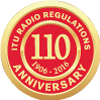 Plenary Sessions
Applications of RR ProvisionsIntroduction: International recognition of StationsRegulatory Framework: national and international mattersOverview of the notification procedures–	space–	terrestrialPlenary Sessions
Applications of RR ProvisionsBR publications & ICT Tools 
(Preface, BRIFIC, databases, etc.)Workshop overview:–	space–	terrestrialPlenary Sessions
Applications of RR ProvisionsBR publications & ICT Tools 
(Preface, BRIFIC, databases, etc.)Workshop overview:–	space–	terrestrialWorkshops SpaceWorkshopsTerrestrialWorkshops SpaceWorkshops TerrestrialAfternoon SessionsAfternoon SessionsAfternoon SessionsAfternoon SessionsAfternoon SessionsAfternoon SessionsAfternoon SessionsAfternoon SessionsPlenary Sessions
General Matters
Spectrum ManagementITU basics; ITU-R StructureITU-R SG and PublicationsRR & RoPWRC & RA(WRC-15 and WRC-19)ITU-R Study Groups: Works, IssuesPlenary Sessions
Applications of RR ProvisionsNotifications Procedures–	space–	terrestrial Workshops SpaceWorkshops TerrestrialWorkshops SpaceWorkshops TerrestrialWorkshops SpaceWorkshops Terrestrial